Ground Floor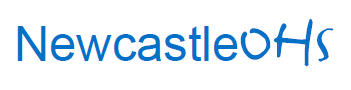 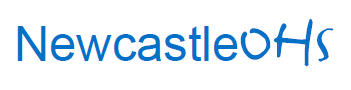 Regent PointRegent Farm RoadGosforthNewcastle upon TyneNE3 3HDTel:  0191 2821188Email:  newcastle.ohs@nhs.netRequest for a copy of your Occupational Health records EXCLUDING Psychology Counselling NotesPlease complete the form below and email it to Newcastle.OHS@nhs.net.  Once received, you will be giving your consent to process your request.  Failure to complete this form accurately may result in a delay of processing your request.  Detail of Request:   I would like to request a copy of my Occupational Health RecordsPersonal Details:Employment/Student Details: Please highlight how you wish to receive the requested information:Date of request ______________________Feedback SurveysPlease help improve the service you receive. The Survey takes less than 5 minutes to complete.  Patient Feedback link: https://www.smartsurvey.co.uk/s/MT0FJ/Referrer feedback link: https://www.smartsurvey.co.uk/s/76RUJ/ General Data Protection Regulation (GDPR) - How we use your dataNewcastle OHS statementhttps://www.smartsurvey.co.uk/s/NewcastleOHSGDPRstatement/Newcastle Hospitals’ statementhttps://www.newcastle-hospitals.nhs.uk/help/privacy/ First NameSurnameDate of BirthEmailMobile / telMain postal AddressEmployedEmployedStudentStudentDept/Location place of workUniversityPosition heldCourse/ Year of intakeCollect in person from OH Department  Post to main postal  address - please include postcode